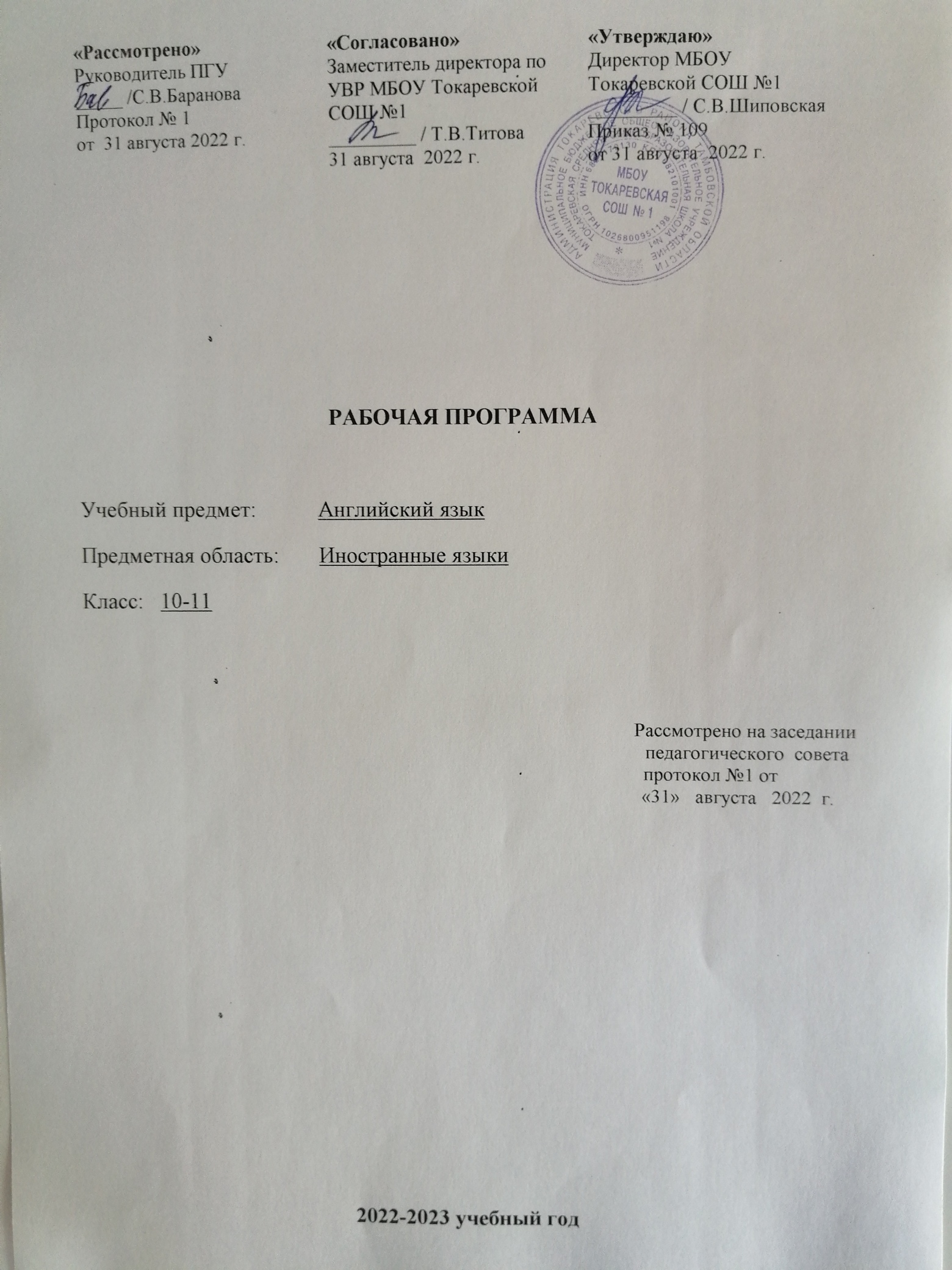 1. ПЛАНИРУЕМЫЕ РЕЗУЛЬТАТЫ ИЗУЧЕНИЯ УЧЕБНОГО ПРЕДМЕТАВ результате освоения образовательной программы основного общего образования учащиеся 10-11 классов достигают личностные, метапредметные и предметные результаты. 1.1	ЛИЧНОСТНЫЕ РЕЗУЛЬТЫ:Личностные результаты выпускников старшей школы, формируемые при изучении иностранного языка на базовом уровне:стремление к самосовершенствованию в образовательной области «Иностранный язык», развитие собственной речевой культуры в целом, лучшее осознание возможностей самореализации средствами иностранного языка, в том числе в будущей профессиональной деятельности;развитие таких качеств, как воля, целеустремлённость, креативность, инициативность, эмпатия, трудолюбие, дисциплинированность, а также умения принимать самостоятельные решения и нести за них ответственность;развитие умения ориентироваться в современном поликультурном, полиязычном мире, стремление к лучшему осознанию культуры своего народа и готовность содействовать ознакомлению с ней представителей других стран; освоение ценностей культуры страны/стран изучаемого иностранного языка; толерантное отношение к проявлениям иной культуры; осознание себя гражданином своей страны и мира;формирование активной жизненной позиции, готовности отстаивать национальные и общечеловеческие (гуманистические, демократические) ценности, свою позицию гражданина и патриота своей страны.1.2 МЕТАПРЕДМЕТНЫЕ РЕЗУЛЬТАТЫ:Метапредметные результаты изучения иностранного языка на базовом уровне в старшей школе проявляются в:развитии умения планировать своё речевое и неречевое поведение; умения взаимодействовать с окружающими, выполняя разные социальные роли;умении осуществлять индивидуальную и совместную с другими учащимися проектную работу, в том числе с выходом в социум;совершенствовании умений работы с информацией: поиск и выделение нужной информации с использованием разных источников информации, в том числе Интернета, обобщение информации; умение определять тему, прогнозировать содержание текста по заголовку/ключевым словам, формулировать основную мысль, выделять главные факты, опуская второстепенные, устанавливать логическую последовательность основных фактов;умении использовать справочный материал (грамматический и лингвострановедческий справочники, двуязычный и толковый словари, мультимедийные средства);умении рационально планировать свой учебный труд;развитии умений самонаблюдения, самоконтроля, самооценки в процессе коммуникативной деятельности на иностранном языке.1.3 ПРЕДМЕТНЫЕ РЕЗУЛЬТАТЫПредметные результаты (на базовом уровне) состоят в достижении коммуникативной компетентности в иностранном языке на пороговом уровне, позволяющем общаться как с носителями иностранного языка, так и с представителями других стран, использующими данный язык как средство общения.умении рационально планировать свой учебный труд;развитии умений самонаблюдения, самоконтроля, самооценки в процессе коммуникативной деятельности на иностранном языке.В коммуникативной сфере (владение английским языком как средством общения)Языковая компетенция (владение языковыми средствами)Ученик научится: - понимать значения новых лексических единиц, связанных с тематикой данного этапа обучения и соответствующими ситуациями общения, в том числе оценочной лексики, реплик-клише речевого этикета, отражающих особенности культуры англоязычных стран; - понимать значение изученных грамматических явлений в расширенном объеме (видовременные, неличные и неопределенно-личные формы глагола, формы условного наклонения, косвенная речь /косвенный вопрос, побуждение и др., согласование времен).Ученик получит возможность научиться:- распознавать страноведческую информацию из аутентичных источников, обогащающую социальный опыт школьников: сведения об англоязычных странах, их науке и культуре, исторических и современных реалиях, общественных деятелях, месте в мировом сообществе и мировой культуре, взаимоотношениях с нашей страной, языковые средства и правила речевого и неречевого поведения в соответствии со сферой общения и социальным статусом партнера.Говорение Ученик научится:- вести диалог, используя оценочные суждения, в ситуациях официального и неофициального общения (в рамках изученной тематики); беседовать о себе, своих планах; - рассказывать о своем окружении, рассуждать в рамках изученной тематики и проблематики.Ученик получит возможность научиться:- участвовать в обсуждении проблем в связи с прочитанным/прослушанным иноязычным текстом, соблюдая правила речевого этикета; - представлять социокультурный портрет своей страны и англоязычных стран. Аудирование Ученик научится:- относительно полно и точно понимать высказывания собеседника в распространенных стандартных ситуациях повседневного общения.Ученик получит возможность научиться:- понимать основное содержание и извлекать необходимую информацию из различных аудио- и видеотекстов: прагматических (объявления, прогноз погоды), публицистических (интервью, репортаж), соответствующих тематике данной ступени обучения.Чтение Ученик научится:- читать аутентичные тексты различных стилей: публицистические, художественные, научно-популярные, прагматические, используя основные виды чтения (ознакомительное, изучающее, поисковое/просмотровое) в зависимости от коммуникативной задачи.Письменная речь Ученик получит возможность научиться:- писать личное письмо, заполнять анкету, письменно излагать сведения о себе в форме, принятой в англоязычных странах, делать выписки из англоязычного текста. Речевая компетенция в следующих видах речевой деятельности:Ученик получит возможность научиться:- общаться с представителями других стран, ориентации в современном поликультурном мире; - получать сведения из иноязычных источников информации (в том числе через Интернет), необходимых в целях образования и самообразования; - расширять возможности в выборе будущей профессиональной деятельности; - изучать ценности мировой культуры, культурного наследия и достижений других стран; ознакомления представителей зарубежных стран с культурой и достижениями России. Говорение Диалогическая речь Ученик научится:- участвовать в диалогах этикетного характера, диалогах-расспросах, диалогах – побуждениях к действию, диалогах – обменах информацией на основе новой тематики, в тематических ситуациях официального и неофициального повседневного общения. - обращаться за разъяснениями; - выражать свое отношение к высказыванию партнера; Объем диалогов – до 6–7 реплик со стороны каждого учащегося. Ученик получит возможность научиться:- участвовать в диалогах смешанного типа, включающих элементы разных типов диалогов на основе новой тематики, в тематических ситуациях официального и неофициального повседневного общения. - участвовать в беседе/дискуссии на знакомую тему; - осуществлять запрос информации; - выражать свое мнение по обсуждаемой теме. Монологическая речь Ученик научится:- выступать с устными сообщениями в связи с увиденным/прочитанным; - делать сообщения, содержащие наиболее важную информацию по теме/проблеме; - кратко передавать содержание полученной информации; - рассказывать о себе, своем окружении, своих планах, обосновывая свои намерения /поступки; - описывать особенности жизни и культуры своей страны и англоязычных стран. Объем монологического высказывания 12–15 фраз. Ученик получит возможность научиться:- выступать с устными сообщениями по результатам работы над англоязычным проектом;- рассуждать о фактах/событиях, приводя примеры, аргументы, делая выводы. Аудирование Ученик научится:- понимать на слух (с различной степенью полноты и точности) высказывания собеседников в процессе общения, а также содержания аутентичных аудио- и видеотекстов различных жанров и длительности звучания до 3 минут: - выборочно понимать необходимую информацию в объявлениях и информационной рекламе;- определять свое отношение к ним. Ученик получит возможность научиться:- понимать основное содержание несложных звучащих текстов монологического и диалогического характера: теле- и радиопередач в рамках изучаемых тем; - относительно полно понимать высказывания собеседника в наиболее распространенных стандартных ситуациях повседневного общения;- отделять главную информацию от второстепенной; - выявлять наиболее значимые факты; - извлекать из аудио текста необходимую/интересующую информацию. ЧтениеУченик научится:- ознакомительному чтению – с целью понимания основного содержания сообщений, репортажей, отрывков из произведений художественной литературы, несложных публикаций научно-познавательного характера; - просмотровому/поисковому чтению – с целью выборочного понимания необходимой/интересующей информации из текста статьи, проспекта. - выделять основные факты; - отделять главную информацию от второстепенной; - раскрывать причинно-следственные связи между фактами; - извлекать необходимую/интересующую информацию. Ученик получит возможность научиться:- изучающему чтению – с целью полного и точного понимания информации прагматических текстов (инструкций, рецептов, статистических данных); - предвосхищать возможные события/факты; - понимать аргументацию; - определять свое отношение к прочитанному. Письменная речь Ученик научится:- составлять план, тезисы устного/письменного сообщения, в том числе на основе выписок из текста; - рассказывать об отдельных фактах/событиях своей жизни; - описывать свои планы на будущее. Ученик получит возможность научиться:- писать личное письмо, заполнять анкеты, бланки; излагать сведения о себе в форме, принятой в англоязычных странах (автобиография/резюме); - расспрашивать в личном письме о новостях и сообщать их; - рассказывать об отдельных фактах/событиях своей жизни, выражая свои суждения и чувства. Компенсаторная компетенцияУченик научится:- прогнозировать содержание текста по заголовку/началу текста, использовать текстовые опоры различного рода (подзаголовки, таблицы, графики, шрифтовые выделения, комментарии, сноски); - использовать переспрос и словарные замены в процессе устного речевого общения. Ученик получит возможность научиться:- пользоваться языковой и контекстуальной догадкой при чтении и аудировании; - игнорировать лексические и смысловые трудности, не влияющие на понимание основного содержания текста, мимику, жесты. Социокультурная компетенция:Ученик научится:- использовать необходимые языковые средства для выражения мнений (согласия/несогласия, отказа) в некатегоричной и неагрессивной форме, проявляя уважение к взглядам других; - использовать необходимые языковые средства, с помощью которых возможно представить родную страну и культуру в англоязычной среде; - применять формулы речевого этикета в рамках стандартных ситуаций общения. Ученик получит возможность научиться:- использовать социокультурные знания о правилах вежливого поведения в стандартных ситуациях социально-бытовой, социально-культурной и учебно-трудовой сфер общения в англоязычной среде (включая этикет поведения при проживании в зарубежной семье, при приглашении в гости, а также этикет поведения в гостях);- использовать языковые средства в ситуациях официального и неофициального характера; - извлекать межпредметные знания о культурном наследии стран, говорящих на английском языке, об условиях жизни разных слоев общества в них, возможностях получения образования и трудоустройства, их ценностных ориентирах; этническом составе и религиозных особенностях стран;- оказать помощь зарубежным гостям в ситуациях повседневного общения. В познавательной сфереУченик научится:- использовать двуязычный и одноязычный (толковый) словари и другую справочную литературу, в том числе лингвострановедческую; - ориентироваться в письменном и аудиотексте на английском языке, обобщать информацию, фиксировать содержание сообщений;- интерпретировать языковые средства, отражающие особенности иной культуры. Ученик получит возможность научиться:- выделять нужную/основную информацию из различных источников на английском языке:- использовать выборочный перевод для уточнения понимания текста на английском языке. 2. СОДЕРЖАНИЕ УЧЕБНОГО ПРЕДМЕТА10 классКрепкие связи. Подростки и их увлечения. Мой лучший друг, его качества. Дискриминация и защита прав.Жизнь и деньги. Карманные деньги. На что потратить деньги. Школьные дни и работа. Школы во всём мире. В поисках работы.Земля в опасности. Вымирающие виды животных. Негативные влияния деятельности человека на окружающую среду.Праздники. Проблемы при проведении праздников. Написание историй.Еда и здоровье. Основы правильного питания. Плюсы и минусы диеты.Давайте повеселимся. Способы веселья. Виды представлений.Технологии. Электронная музыка. Высокие технологии вокруг нас.СОДЕРЖАНИЕ УЧЕБНОГО ПРЕДМЕТА11 классРодственные узы, семья. Взаимоотношения. Видо-временные формы глагола в настоящем, будущем, прошедшем времени. О.Уайлд «Преданный друг». Описание внешности человека. Многонациональная Британия. Охрана окружающей среды. Практикум по выполнению заданий формата ЕГЭ.Стресс и здоровье. Межличностные отношения с друзьями. Придаточные определительные предложения. Ш.Бронте «Джейн Эйер». Неофициальные письма. Электронные письма. Телефон доверия. Упаковка. Практикум по выполнению заданий формата ЕГЭ.Закон и преступление. Жертвы преступлений. Права и обязанности. Инфинитив. Герундий. Ч. Диккенс. «Большие надежды». Эссе «Своё мнение». «Статуя Свободы». «Мои права». Заботишься ли ты об охране окружающей среды? Практикум по выполнению заданий формата ЕГЭ.Опасность. Несмотря ни на что. Болезни. Страдательный залог. М. Твен «Приключения Т. Сойера». Рассказы. «Ф. Найтингейл». Загрязнение воды. Практикум по выполнению заданий формата ЕГЭЖизнь на улице. Бездомные. Проблемы взаимоотношений с соседями. Модальные глаголы. Т.Харди «Тесс из рода Д‘Эрбервиль». Письма-предложения, рекомендации. «Дом». Зелёные пояса. Практикум по выполнению заданий формата ЕГЭ.Коммуникационные технологии. В космосе. СМИ. Косвенная речь. Д. Лондон «Белый Клык». Эссе «За и против». Языки Британских островов. Загрязнение океана. Практикум по выполнению заданий формата ЕГЭМечты и надежды. У меня есть мечта. Образование и обучение. Условные предложения. Р. Киплинг «Если...». Официальные письма /Электронные письма. Студенческая жизнь. Диана Фоссей. Практикум по выполнению заданий формата ЕГЭ.Путешествия. Загадочные таинственные места. Аэропорты и Воздушные путешествия. Инверсия. Существительные, Наречия. Д. Свифт «Путешествия Гулливера». Любимые места. Статья. США. Заповедные места планеты. Практикум по выполнению заданий формата ЕГЭ3.ТЕМАТИЧЕСКОЕ ПЛАНИРОВАНИЕКласс 10 Учебник  «Английский  в фокусе»       Авторы: О.В.Афанасьева, Дж.Дули, И.В.Михеева, Б.Оби, В.Эванс Издательство «Просвещение», Москва , 2021Количество часов в год- 102, в неделю-3 часа   3.ТЕМАТИЧЕСКОЕ ПЛАНИРОВАНИЕКласс 11 Учебник  «Английский  в фокусе»       Авторы: О.В.Афанасьева, Дж.Дули, И.В.Михеева, Б.Оби, В.Эванс Издательство «Просвещение», Москва , 2021Количество часов в год- 102, в неделю-3 часа   4. Календарно-тематическое планированиеКласс 10 «А»Учебник  «Английский  в фокусе»       Авторы: О.В.Афанасьева, Дж.Дули, И.В.Михеева, Б.Оби, В.ЭвансИздательство «Просвещение», Москва , 2021Количество часов в год- 102, в неделю-3 часа   Составлено учителем английского языка Барановой С.В.4. Календарно-тематическое планированиеКласс 11 «А»Учебник  «Английский  в фокусе»       Авторы: О.В.Афанасьева, Дж.Дули, И.В.Михеева, Б.Оби, В.ЭвансИздательство «Просвещение», Москва , 2021Количество часов в год- 102, в неделю-3 часа  Составлено учителями английского языка Барановой С.В., Малышкиной И.Ю. № п/пТемаКол-во часов1Модуль 1.    «Крепкие связи» 182Модуль 2.     «Жизнь и деньги» 123Модуль 3.     «Школьные дни и работа» 54Модуль 4.      «Земля в опасности» 145Модуль 5.     «Праздники»106Модуль 6.    «Еда и здоровье» 107Модуль 7.     «Давайте повеселимся» 108Модуль 8.    «Технологии» 23Всего:102№ п/пТемаКол-во часов1Модуль 1.    «Семейные узы»132Модуль 2.     «Стрессовые ситуации»123Модуль 3.     «Закон и преступление»104Модуль 4.      «Опасность»125Модуль 5.    «Жизнь на улице. Бездомные»136Модуль 6.    «Коммуникационные технологии»177Модуль 7.     «Мечты и надежды»128Модуль 8.    «Путешествия»109Повторение3Всего:102     №урока     №урокаТема урокаТема урокаКол-во часовДатаДата     №урока     №урокаТема урокаТема урокаКол-во часовпо планупо фактуМодуль 1.    «Крепкие связи»Модуль 1.    «Крепкие связи»Модуль 1.    «Крепкие связи»Модуль 1.    «Крепкие связи»1811Подростки и их увлечения. Введение лексики. ЧтениеПодростки и их увлечения. Введение лексики. Чтение106.0922Мой лучший друг, его качества. Мой лучший друг, его качества. 107.0933Вопросно-ответная форма по текстуВопросно-ответная форма по тексту108.0944Грамматика. Формы настоящего времени. Предлоги. Словообразование.Грамматика. Формы настоящего времени. Предлоги. Словообразование.113.0955Входная диагностическая работаВходная диагностическая работа114.0966Литература. Л.М.Олкотт. «Маленькие женщины».Литература. Л.М.Олкотт. «Маленькие женщины».115.0977Письмо. Типы писем.Письмо. Типы писем.120.0988Ознакомление с новыми лексическими единицамиОзнакомление с новыми лексическими единицами121.0999Молодежная мода в ВеликобританииМолодежная мода в Великобритании122.09    10    10Совершенствование навыков диалогической речиСовершенствование навыков диалогической речи127.09    11    11Развитие навыков поискового чтенияРазвитие навыков поискового чтения128.09    12    12Дискриминация и защита правДискриминация и защита прав129.09    13    13Экология. Вторая жизнь вещейЭкология. Вторая жизнь вещей104.10    14    14Вопросно-ответная работа по текстуВопросно-ответная работа по тексту105.10     15     15Лексико-грамматический тренинг. Лексико-грамматический тренинг. 106.10     16     16Тест №1 по 1 разделуТест №1 по 1 разделу111.10     17     17Лексико-грамматический тренинг.Лексико-грамматический тренинг.112.101818Повторение лексики и грамматикиПовторение лексики и грамматики113.10Модуль 2.     «Жизнь и деньги»Модуль 2.     «Жизнь и деньги»Модуль 2.     «Жизнь и деньги»Модуль 2.     «Жизнь и деньги»121919Карманные деньги. Практика чтения с различной стратегиейКарманные деньги. Практика чтения с различной стратегией118.102020На что потратить деньги. Практика аудирования и говоренияНа что потратить деньги. Практика аудирования и говорения119.102121Инфинитив и –ing форма глагола. Развитие грамматических навыковИнфинитив и –ing форма глагола. Развитие грамматических навыков120.102222«Дети железной дороги». Урок домашнего чтения«Дети железной дороги». Урок домашнего чтения125.102323Развитие грамматических навыковРазвитие грамматических навыков126.102424Лексический тренинг.Лексический тренинг.127.102525Короткое сообщение, электронное письмо, SMSКороткое сообщение, электронное письмо, SMS108.112626Повторение лексики и грамматикиПовторение лексики и грамматики109.112727Спорт в БританииСпорт в Британии110.112828Загрязнение воздухаЗагрязнение воздуха115.112929Школы во всем мире. Практика чтенияШколы во всем мире. Практика чтения116.113030В поисках работы. Практика аудирования и говоренияВ поисках работы. Практика аудирования и говорения117.11Модуль 3.     «Школьные дни и работа»Модуль 3.     «Школьные дни и работа»Модуль 3.     «Школьные дни и работа»Модуль 3.     «Школьные дни и работа»531-32Будущие времена глаголаБудущие времена глаголаБудущие времена глагола222, 23.1133Домашнее чтение А.П.Чехов «Душечка»Домашнее чтение А.П.Чехов «Душечка»Домашнее чтение А.П.Чехов «Душечка»124.1134Резюме. Сопроводительное письмоРезюме. Сопроводительное письмоРезюме. Сопроводительное письмо129.1135Необычные школы РоссииНеобычные школы РоссииНеобычные школы России1   30.11Модуль 4.      «Земля в опасности»Модуль 4.      «Земля в опасности»Модуль 4.      «Земля в опасности»Модуль 4.      «Земля в опасности»143636Вымирающие виды животныхВымирающие виды животных101.123737Тренировочные упражненияТренировочные упражнения106.123838Лексико-грамматический тренинг.Лексико-грамматический тренинг.107.123939Защита окружающей средыЗащита окружающей среды108.124040Негативные влияния деятельности человека на окружающую средуНегативные влияния деятельности человека на окружающую среду113.124141Модальные глаголыМодальные глаголы114.124242Лексический тренингЛексический тренинг115.124343А.К. Дойл «Затерянный мир»А.К. Дойл «Затерянный мир»120.124444Запрещать ли машины в городах?Запрещать ли машины в городах?121.124545Природное богатство АвстралииПриродное богатство Австралии122.124646Контрольная работа Контрольная работа 127.124747Тропические лесаТропические леса128.124848Подумай о будущем планеты. Подумай о будущем планеты. 129.124949Лексико-грамматический тренинг.Лексико-грамматический тренинг.1Модуль 5.     «Праздники»Модуль 5.     «Праздники»Модуль 5.     «Праздники»Модуль 5.     «Праздники»105050Красота НепалаКрасота Непала15151Проблемы при проведении праздниковПроблемы при проведении праздников15252Прошедшие времена глаголовПрошедшие времена глаголов15353Жюль Верн «Вокруг света за 80 дней»Жюль Верн «Вокруг света за 80 дней»15454КарнавалКарнавал15555Написание историйНаписание историй15656Река ТемзаРека Темза15757ПогодаПогода15858Пирамиды ЕгиптаПирамиды Египта15959Проверь себя. Обобщение материалаПроверь себя. Обобщение материала1Модуль 6.    «Еда и здоровье»Модуль 6.    «Еда и здоровье»Модуль 6.    «Еда и здоровье»Модуль 6.    «Еда и здоровье»106060Основы правильного питания. Практика чтенияОсновы правильного питания. Практика чтения16161Плюсы и минусы диеты. Практика аудирования и говоренияПлюсы и минусы диеты. Практика аудирования и говорения16262Условные предложения 1,2,3 типаУсловные предложения 1,2,3 типа16363Чарльз Диккенс «Оливер Твист»Чарльз Диккенс «Оливер Твист»16464Написание докладаНаписание доклада16565Обсуждение темы здоровьяОбсуждение темы здоровья16666Шотландия. Фестиваль «Ночь Бёрнса»Шотландия. Фестиваль «Ночь Бёрнса»16767Органическое земледелиеОрганическое земледелие16868Проверь себя. Проверь себя. 16969Повторение пройденного материалаПовторение пройденного материала1Модуль 7.     «Давайте повеселимся»Модуль 7.     «Давайте повеселимся»Модуль 7.     «Давайте повеселимся»Модуль 7.     «Давайте повеселимся»106969Способы весельяСпособы веселья17070Виды представленийВиды представлений17171Театр и кино. Практика аудирования и говоренияТеатр и кино. Практика аудирования и говорения17272Страдательный залог. Сложные прилагательныеСтрадательный залог. Сложные прилагательные17373Гастон Леруа «Призрак оперы»Гастон Леруа «Призрак оперы»17474Выражение рекомендации. Отзыв на фильмВыражение рекомендации. Отзыв на фильм17575Музей Мадам ТюссоМузей Мадам Тюссо17676Большой театр в МосквеБольшой театр в Москве17777Тренировочные упражненияТренировочные упражнения17878Грамматический тренинг.Грамматический тренинг.1Модуль 8.    «Технологии»Модуль 8.    «Технологии»Модуль 8.    «Технологии»Модуль 8.    «Технологии»23797979Электронная музыка1808080Повторение лексики и грамматики1818181Тренировочные упражнения1828282Лексико-грамматические упражнения1838383Тренировка  аудирования, письма и чтения1848484Высокие технологии вокруг нас. Практика чтения1858585Косвенная речь. Словообразование глаголов1868686Герберт Уэлс «Машина времени1878787Эссе с выражением собственного мнения1888888Лексико-грамматический тренинг1898989Эссе с выражением собственного мнения. Практикум1909090Повторение лексики и грамматики1919191Проектный урок1929292Лексико-грамматический тренинг1939393Великие британские изобретатели1949494Альтернативная энергия1959595Повторение лексики и грамматики1969696Лексико-грамматический тренинг1979797Отработка навыков аудирования, письма и чтения1989898Грамматические навыки: Настоящие времена глагола1999999Итоговая контрольная работа 1100100100Описание людей. Словообразование прилагательных1101101101Что значит быть подростком. 1102102102Настоящие друзья.1     №урокаТема урокаТема урокаКол-во часовДатаДата     №урокаТема урокаТема урокаКол-во часовпо планупо фактуМодуль 1.    «Семейные узы»Модуль 1.    «Семейные узы»Модуль 1.    «Семейные узы»131Семейные узыСемейные узы106.092Взаимоотношения в семьеВзаимоотношения в семье107.093Обучение диалогической речи по теме «Взаимоотношения».Обучение диалогической речи по теме «Взаимоотношения».108.094Развитие грамматических навыков употребления времён английского глагола.Развитие грамматических навыков употребления времён английского глагола.113.095Грамматика. Фразовый глагол соте. Слова с предлогами for, about, to.Грамматика. Фразовый глагол соте. Слова с предлогами for, about, to.114.096Литература. Оскар Уайльд. «Преданный друг».Литература. Оскар Уайльд. «Преданный друг».115.097Развитие навыков написания статьи о человеке.Развитие навыков написания статьи о человеке.120.098Внешность, черты характера в описании человека.Внешность, черты характера в описании человека.121.099Многонациональная Великобритания.Многонациональная Великобритания.122.0910Развитие навыков чтения по теме «Мусор».Развитие навыков чтения по теме «Мусор».127.0911Повторение изученных лексических и грамматических единиц по теме «Семейные узы».Повторение изученных лексических и грамматических единиц по теме «Семейные узы».128.0912Тест по теме «Семейные узы».Тест по теме «Семейные узы».129.0913Защита проектов по теме «Взаимоотношения в моей семье».Защита проектов по теме «Взаимоотношения в моей семье».104.10Модуль 2.     «Стрессовые ситуации»Модуль 2.     «Стрессовые ситуации»Модуль 2.     «Стрессовые ситуации»1214Введение лексики по теме «Стресс».Введение лексики по теме «Стресс».105.1015Развитие навыков аудирования и говорения по теме «Давление среди подростков».Развитие навыков аудирования и говорения по теме «Давление среди подростков».106.1016Грамматика. Придаточные - цели, результата, причины. Фразовый глагол put.Грамматика. Придаточные - цели, результата, причины. Фразовый глагол put.111.1017Относительные наречия, прилагательные.Относительные наречия, прилагательные.112.1018Знакомство с алгоритмом написания неформального письма.Знакомство с алгоритмом написания неформального письма.113.1019Литература. Шарлотта Бронте. «Джейн Эйр».Литература. Шарлотта Бронте. «Джейн Эйр».118.1020Выполнение заданий типа ЕГЭ.Выполнение заданий типа ЕГЭ.119.1021Повторение изученных лексических единиц по теме «Стрессовые ситуации».Повторение изученных лексических единиц по теме «Стрессовые ситуации».120.1022Повторение изученных грамматических единиц по теме «Стрессовые ситуации».Повторение изученных грамматических единиц по теме «Стрессовые ситуации».125.1023Тест по теме «Стрессовые ситуации».Тест по теме «Стрессовые ситуации».126.1024Телефон доверия в Великобритании.Телефон доверия в Великобритании.127.1025Развитие навыков чтения по теме «Обёрточный материал».Развитие навыков чтения по теме «Обёрточный материал».108.11Модуль 3.     «Закон и преступление»Модуль 3.     «Закон и преступление»Модуль 3.     «Закон и преступление»1026Введение лексики по теме «Закон и преступление».Введение лексики по теме «Закон и преступление».109.1127Развитие навыков аудирования и говорения по теме «Права и обязанности».Развитие навыков аудирования и говорения по теме «Права и обязанности».110.1128Грамматика. Герундий, инфинитив с to и без to.Грамматика. Герундий, инфинитив с to и без to.115.1129Выполнение тренировочных упражнений по грамматике.Выполнение тренировочных упражнений по грамматике.116.1130Литература. Чарльз Диккенс «Большие надежды».Литература. Чарльз Диккенс «Большие надежды».117.1131Знакомство с алгоритмом написания сочинения- рассуждения.Знакомство с алгоритмом написания сочинения- рассуждения.122.1132Страноведение. Статуя Свободы в Нью-Йорке.Страноведение. Статуя Свободы в Нью-Йорке.123.1133Повторение изученных лексических и грамматических единиц по теме «Закон и преступление».Повторение изученных лексических и грамматических единиц по теме «Закон и преступление».124.1134Тест по теме «Закон и преступление».Тест по теме «Закон и преступление».129.1135Защита проектов по теме «Конституция нашего класса».Защита проектов по теме «Конституция нашего класса».130.11Модуль 4.      «Опасность»Модуль 4.      «Опасность»Модуль 4.      «Опасность»1236Введение лексики по теме «Опасность».Введение лексики по теме «Опасность».101.1237Развитие навыков аудирования и говорения по теме «Болезни».Развитие навыков аудирования и говорения по теме «Болезни».106.1238Развитие грамматических навыков употребления страдательного залога.Развитие грамматических навыков употребления страдательного залога.107.1239Выполнение тренировочных упражнений по грамматике.Выполнение тренировочных упражнений по грамматике.108.1240Грамматика. Фразовый глагол go. Слова с предлогами.Грамматика. Фразовый глагол go. Слова с предлогами.113.1241Развитие навыков употребления метафор, сравнений в письменной речи. Знакомство с лексикой для описания чувств.Развитие навыков употребления метафор, сравнений в письменной речи. Знакомство с лексикой для описания чувств.114.1242Выполнение заданий типа ЕГЭ из раздела «Аудирование».Выполнение заданий типа ЕГЭ из раздела «Аудирование».115.1243Литература. Марк Твен «Приключения Тома Сойера».Литература. Марк Твен «Приключения Тома Сойера».120.1244Повторение изученных лексических  единиц по теме «Опасность, непредвиденный случай».Повторение изученных лексических  единиц по теме «Опасность, непредвиденный случай».121.1245Повторение изученных грамматических единиц по теме «Опасность, непредвиденный случай».Повторение изученных грамматических единиц по теме «Опасность, непредвиденный случай».122.1246Тест по теме «Опасность, непредвиденный случай».Тест по теме «Опасность, непредвиденный случай».127.1247Развитие навыков чтения по теме «Пожар в Лондоне».Развитие навыков чтения по теме «Пожар в Лондоне».128.12Модуль 5.    «Жизнь на улице. Бездомные»Модуль 5.    «Жизнь на улице. Бездомные»Модуль 5.    «Жизнь на улице. Бездомные»1348Введение лексики по теме «Жизнь на улице. Бездомные».Введение лексики по теме «Жизнь на улице. Бездомные».129.1249Развитие навыков аудирования по теме «Проблемы в жилом районе».Развитие навыков аудирования по теме «Проблемы в жилом районе».150Обучение говорению по теме «Жизнь на улице. Бездомные».Обучение говорению по теме «Жизнь на улице. Бездомные».151Развитие навыков диалогической речи по теме «Проблемы с соседями».Развитие навыков диалогической речи по теме «Проблемы с соседями».152Развитие грамматических навыков употребления модальных глаголов.Развитие грамматических навыков употребления модальных глаголов.153Грамматика. Фразовый глагол do. Слова с предлогами.Грамматика. Фразовый глагол do. Слова с предлогами.154Страноведение. Дома в Великобритании.Страноведение. Дома в Великобритании.155Развитие навыков говорения по теме «Город, в котором я живу».Развитие навыков говорения по теме «Город, в котором я живу».156Развитие навыков чтения по теме «Зелёные зоны в Великобритании».Развитие навыков чтения по теме «Зелёные зоны в Великобритании».157Выполнение заданий типа ЕГЭ.Выполнение заданий типа ЕГЭ.158Повторение изученных лексических и грамматических единиц по теме «Жизнь на улице. Бездомные»Повторение изученных лексических и грамматических единиц по теме «Жизнь на улице. Бездомные»159Тест по теме «Жизнь на улице. Бездомные».Тест по теме «Жизнь на улице. Бездомные».160Защита проектов по теме «Дом, в котором я живу».Защита проектов по теме «Дом, в котором я живу».1Модуль 6. Коммуникационные технологииМодуль 6. Коммуникационные технологии1761Введение лексики по теме «Коммуникационные технологии».Введение лексики по теме «Коммуникационные технологии».162Знакомство с лексикой по теме «Газеты и СМИ».Знакомство с лексикой по теме «Газеты и СМИ».163Развитие навыков аудирования по теме «Средства массовой информации».Развитие навыков аудирования по теме «Средства массовой информации».164Развитие навыков говорения по теме «Новости».Развитие навыков говорения по теме «Новости».165Выполнение тренировочных упражнений по теме «Коммуникационные технологии».Выполнение тренировочных упражнений по теме «Коммуникационные технологии».166Грамматика. Фразовый глагол talk. Слова с предлогами.Грамматика. Фразовый глагол talk. Слова с предлогами.167Литература. Джек Лондон. «Белый клык».Литература. Джек Лондон. «Белый клык».168Письмо-рассуждение.Письмо-рассуждение.169Развитие навыков письменной речи по теме «Изучение английского языка».Развитие навыков письменной речи по теме «Изучение английского языка».170Страноведение. Языки, на которых говорят на Британских островах.Страноведение. Языки, на которых говорят на Британских островах.171Развитие навыков чтения по теме «Средства коммуникации».Развитие навыков чтения по теме «Средства коммуникации».172Развитие навыков чтения по теме «Загрязнение океана».Развитие навыков чтения по теме «Загрязнение океана».173Выполнение тренировочных упражнений по грамматике.Выполнение тренировочных упражнений по грамматике.174Выполнение заданий типа ЕГЭ.Выполнение заданий типа ЕГЭ.175Повторение пройденного лексического и грамматического материала по теме «Коммуникационные технологии»Повторение пройденного лексического и грамматического материала по теме «Коммуникационные технологии»176Тест по теме «Коммуникационные технологии».Тест по теме «Коммуникационные технологии».177Защита проектов по теме «Компьютер в моей жизни».Защита проектов по теме «Компьютер в моей жизни».1Модуль 7. Мечты и надеждыМодуль 7. Мечты и надеждыМодуль 7. Мечты и надежды1278Введение лексики по теме «Мечты и надежды».Введение лексики по теме «Мечты и надежды».179Беседа о планах и амбициях.Беседа о планах и амбициях.180Грамматика. Сослагательное наклонение.Грамматика. Сослагательное наклонение.181Выполнение тренировочных упражнений по теме «Мечты и надежды».Выполнение тренировочных упражнений по теме «Мечты и надежды».182Грамматика. Фразовый глагол carry. Слова с предлогами.Грамматика. Фразовый глагол carry. Слова с предлогами.183Литература. Радьярд Киплинг. «Если...»Литература. Радьярд Киплинг. «Если...»184Письмо. Виды официальных писем.Письмо. Виды официальных писем.185Жизнь студентов в Великобритании.Жизнь студентов в Великобритании.186Выполнение заданий типа ЕГЭ.Выполнение заданий типа ЕГЭ.187Повторение пройденного лексического и грамматического материала по теме «Мечты и надежды».Повторение пройденного лексического и грамматического материала по теме «Мечты и надежды».188Тест по теме «Мечты и надежды».Тест по теме «Мечты и надежды».189Защита проектов по теме «Мои планы на будущее».Защита проектов по теме «Мои планы на будущее».1Модуль 8. ПутешествияМодуль 8. ПутешествияМодуль 8. Путешествия109090Введение лексики по теме «Путешествия».19191Развитие навыков говорения по теме «Виды транспорта».19292Развитие навыков чтения по теме «Мистические места».19393Развитие навыков диалогической речи по теме «В аэропорту».19494Грамматика. Инверсия. Множественное число имени существительного.19595Грамматика. Фразовый глагол check.19696Литература. Джонатан Свифт «Путешествия Гулливера».19797Развитие навыков письменной речи по теме «Описание местности».19898Выполнение заданий типа ЕГЭ.19999Повторение пройденного лексического и грамматического материала по теме «Путешествия».1100-102100-102Повторение 3